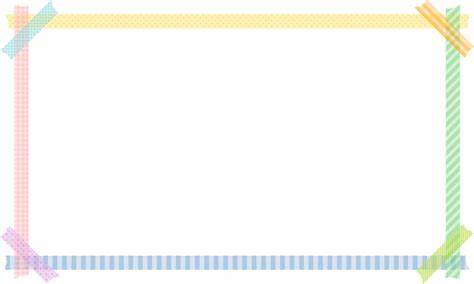 参加申込書申込期間  : 令和５年７月１０日(月)～８月２３日(水)申込方法 ：参加申込書をメール又はFAXでお送りください。　　　　 　　 電話でのお申込みも受け付けます。申込先 ：山形県看護協会 　　　　　　　  電話：０２３－６８５－８０３３                FAX：０２３－６４６－８８６８　　　　　　　  e-mail：jigyou@nurse-yamagata.or.jp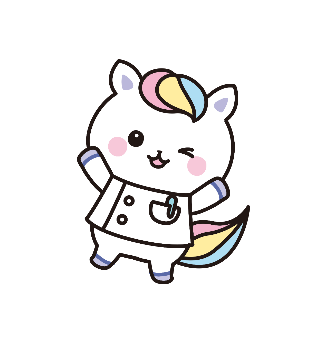 ご不明な点は山形県看護協会までお問い合わせください。皆さまの参加をお待ちしています。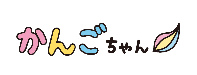 フ  リ  ガ  ナフ  リ  ガ  ナ氏　　名氏　　名連 絡 先住　所連 絡 先電　話連 絡 先F A X